  Příloha č. 9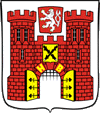  Potvrzení o užívání služebního vozidla svěřeného zaměstnavatelemPotvrzujeme, že pan/paní:                                                                Jméno a příjmení (dále jen „zaměstnanec“)je zaměstnancem, smluvním (zahraničním) pracovníkem , statutárním zástupcem, společníkem společnosti,*jiný správný název pracovního zařazení (funkce): obchodní jméno společnosti                      sídlo společnosti                        IČ (dále jen „zaměstnavatel“   ) Zaměstnavatel tímto prohlašuje, že svěřil zaměstnanci do soukromého užívání osobní vůz výrobní značky: , RZ: a to na základě: pracovní smlouvy ze dne                            dodatku k pracovní smlouvě ze dne:                            smlouvy o užívání vozidla pro soukr. a služ.účely ze dne: Zaměstnavatel dále prohlašuje, že*:je vlastníkem výše uvedeného vozuprovozuje výše uvedený vůz na základě smlouvy o leasingu č. uzavřené dne: se společností (jméno, sídlo, IČ): na dobu do: provozuje výše uvedený vůz na základě smlouvy o pronájmu vozidla č.uzavřené dne: se společností (jméno, sídlo, IČ): na dobu do:                    Za zaměstnavatele prohlašuji, že uvedené údaje jsou úplné a pravdivé:Mzdová/ý účetní/auditor                                                  Statutární zástupce/pověřená osobaDatum:                             Datum:                Příjmení, jméno:             Příjmení, jméno: Podpis:                             Podpis:                  ………………………………………………………………………razítko zaměstnavatele*Nehodící se škrtněte         